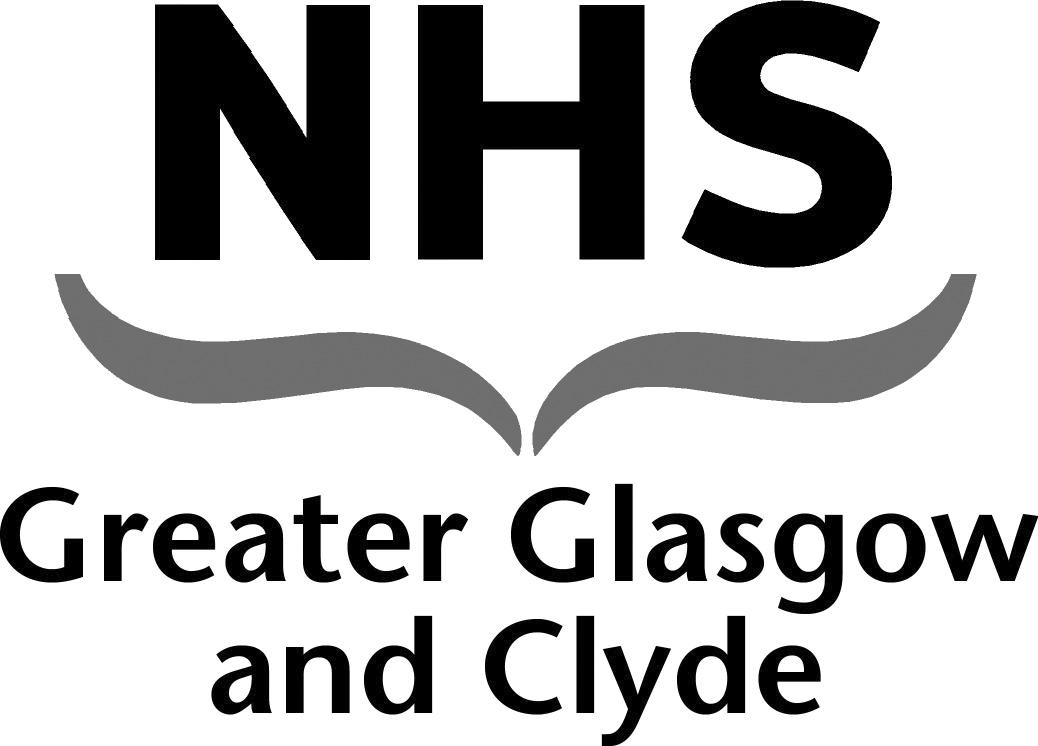 NEWSLETTERFestive Pay ArrangementsNHS GGC A&C BankThis newsletter contains important information regarding changes to the payroll cut off dates for the signing off of shifts on the BankStaff system, over the Christmas and New Year period for 2019/20.Christmas Public Holidays -Wednesday 25th & Thursday 26th December 2019New Year Holidays - Wednesday 1st & Thursday 2nd January 2020Changes to Bank Shifts Pay ArrangementsYou may wish to consider requesting annual leave if you have accrued the hours to cover shifts not worked over the public holidays.A&C Bank Opening Hours During Christmas and New YearThe Staff Contact Centre will be closed on Wednesday 25th December 2019 & Wednesday 1st January 2020.( All other days will operate as normal )Tel 0141 278 2555Email staff.bank@ggc.scot.nhs.ukDate Shift Worked Timesheets MUST be completely signed off by:Date Paid13th Dec 19 - 17th Dec 19(3 days work)Midday on Wednesday 18th Dec 19Friday27th Dec 1918th Dec 19 - 19th Dec 19(2 days work)Midday on Friday 20th Dec 19Friday3rd Jan 2020th Dec 19 – 2nd Jan 20(7 days work – excluding Public Holidays )Midday on Friday 4th Jan 20Friday10th Jan 20